     Equal Opportunities Monitoring Form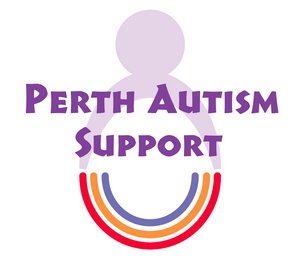 Perth Autism Support SCIO wants to meet the aims and commitments set out in its Equality and Diversity Policy. This includes not discriminating under the Equality Act 2010, and building an accurate picture of the make-up of the workforce in encouraging equality and diversity.The organisation needs your help and co-operation to enable it to do this, but filling in this form is voluntary. The information provided will be kept confidential and will be used for monitoring purposes only; it will not be provided to the short-listing panel and will not directly relate to the assessment of your application.Perth Autism Support SCIO publishes the data received in an anonymised form (which does not identify any individual), in accordance with its obligations under the Equality Act and as a Disability Confident Leader organisation.If you have any questions about the form, please contact info@perthautismsupport.org.uk, marked for the attention of the Monitoring and Compliance Manager.Please return the completed form alongside your application form.Position TitleGender: Male      Female      Intersex Non-binary      Prefer not to sayIf you prefer to use your own gender identity, please write in:Is your gender identity the same as the gender you were born with? Yes No Prefer not to sayAge:Age:Age:Age: 18-24 25-29 30-34 35-39 40-44 45-49 50-54 55-59 60-64 65+ Prefer not to sayEthnicity:Ethnic origin is not about nationality, place of birth or citizenship. It is about the group to which you perceive you belong. Please tick the appropriate box.(a) Asian or Asian British Indian	 Pakistani	 Bangladeshi Chinese	 Prefer not to sayAny other Asian background, please specify:_____________________________________________________________(b) Black, African, Caribbean or Black British African  Caribbean        Prefer not to sayAny other Black, African or Caribbean background, please specify:(c) Mixed or Multiple ethnic groups White and Black Caribbean White and Black African White and Asian Prefer not to sayAny other Mixed or Multiple ethnic background, please specify:(d) White Scottish English   Welsh Northern Irish Irish British Gypsy or Irish Traveller Polish Prefer not to sayAny other White background, please specify:(e) Other ethnic group Arab Prefer not to sayAny other ethnic group, please specify:Neurodivergence/ Disability/Health ConditionDo you consider yourself to be neurodivergent, or have a disability or health condition?Do you consider yourself to be neurodivergent, or have a disability or health condition?Do you consider yourself to be neurodivergent, or have a disability or health condition? Yes No Prefer not to sayWhat is the effect or impact of your neurodivergence, disability or health condition on your work? Please write in here:The information in this form is for monitoring purposes only. If you believe you need a ‘reasonable adjustment’, then please discuss this with your Line Manager, or the Manager running the recruitment process if you are a job applicant.The information in this form is for monitoring purposes only. If you believe you need a ‘reasonable adjustment’, then please discuss this with your Line Manager, or the Manager running the recruitment process if you are a job applicant.The information in this form is for monitoring purposes only. If you believe you need a ‘reasonable adjustment’, then please discuss this with your Line Manager, or the Manager running the recruitment process if you are a job applicant.The information in this form is for monitoring purposes only. If you believe you need a ‘reasonable adjustment’, then please discuss this with your Line Manager, or the Manager running the recruitment process if you are a job applicant.Sexual OrientationHow would you describe your sexual orientation?How would you describe your sexual orientation?How would you describe your sexual orientation?Heterosexual/straightBisexualGayAsexualLesbianPansexualUndecidedPrefer not to sayIf you prefer to use your own identity, please specify:Religion/BeliefWhat is your faith / religion / belief?What is your faith / religion / belief?What is your faith / religion / belief?No religion or beliefJewishAgnosticMuslimBuddhistSikhChristianPrefer not to sayHinduIf other religion or belief, please specify:CarerDo you have caring responsibilities? Please tick all that apply.Do you have caring responsibilities? Please tick all that apply.Do you have caring responsibilities? Please tick all that apply.NonePrimary carer of a disabled adult (18+)Primary carer of a child/children (under 18)Primary carer of older personPrimary carer of a disabled child/childrenSecondary carer (another carer carries out the main caring role)Prefer not to sayHow did you find out about this vacancy? (Please give the name of the newspaper/journal/website).